Постоянный комитет по авторскому праву и смежным правамТридцать первая сессияЖенева, 7- 11 декабря 2015 г.АККРЕДИТАЦИЯ НЕПРАВИТЕЛЬСТВЕННОЙ ОРГАНИЗАЦИИ Документ подготовлен Секретариатом	В приложении к настоящему документу приводится информация о неправительственной организации, которая обратилась с просьбой предоставить ей статус наблюдателя на сессиях Постоянного комитета по авторскому праву и смежным правам (ПКАП) в соответствии с правилами процедуры ПКАП (см. документ SCCR/1/2, пункт 10).
	ПКАП предлагается одобрить участие в сессиях Комитета неправительственной организации, указанной в приложении к настоящему документу.[Приложение следует]НЕПРАВИТЕЛЬСТВЕННая ОРГАНИЗАЦИя, ОБРАТИВШаяСЯ С ПРОСЬБой Об участии в СЕССИЯХ ПОСТОЯННОГО КОМИТЕТА ПО АВТОРСКОМУ ПРАВУ И СМЕЖНЫМ ПРАВАМ (ПКАП) в качестве наблюдателяАфриканский фонд общественного теле- и радиовещанияАфриканский фонд общественного теле- и радиовещания – это организация, объединяющая представителей отрасли теле- и радиовещания и исследователей со всей Африки и преследующая цель создания жизнеспособной системы общественного вещания и разработки ориентированных на развитие программ, транслируемых по всему континенту.  Деятельность Фонда направлена на оказание содействия в преобразовании национальных теле- и радиовещательных корпораций стран Африки в провайдеров цифрового контента, служащих идее просвещения миллионов африканцев с помощью телевидения и радио.  Фонд сформулировал пять конкретных задач, направленных на активное содействие социально-экономическому развитию Африки, для выполнения которых он желает наладить сотрудничество с ВОИС, а именно: содействие последовательной работе по созданию Африканского фонда цифровых СМИ для поддержки активно развивающегося в странах Африки к югу от Сахары предпринимательства в сфере СМИ, реализация совместно с основными политическими и регулирующими институтами инициативы по обеспечению соблюдения требований, действующих в цифровой среде, и наращиванию потенциала индустрии телевидения и радио, стимулирование увеличения во всем регионе Африки к югу от Сахары расходов на рекламу, передаваемую по телевидению и радио, создание форума для обсуждения актуальных проблем, социальной сети, объединяющей африканскую молодежь, и учреждение широкого набора бесплатных новостных и образовательных радиостанций и телеканалов, действующих в режиме общественного вещания и доступных на различных платформах. Контактная информация: Джордж Твумаси (George W. Twumasi)Директор и соучредитель 253 Grays Inn RoadLondon, WC1X, 8QTUnited KingdomТел.: +44 207 278 8251Почта: george.twumasi@abnafrica.tvАдрес в Интернете:   http://www.apbf.tv	[Конец приложения и документа]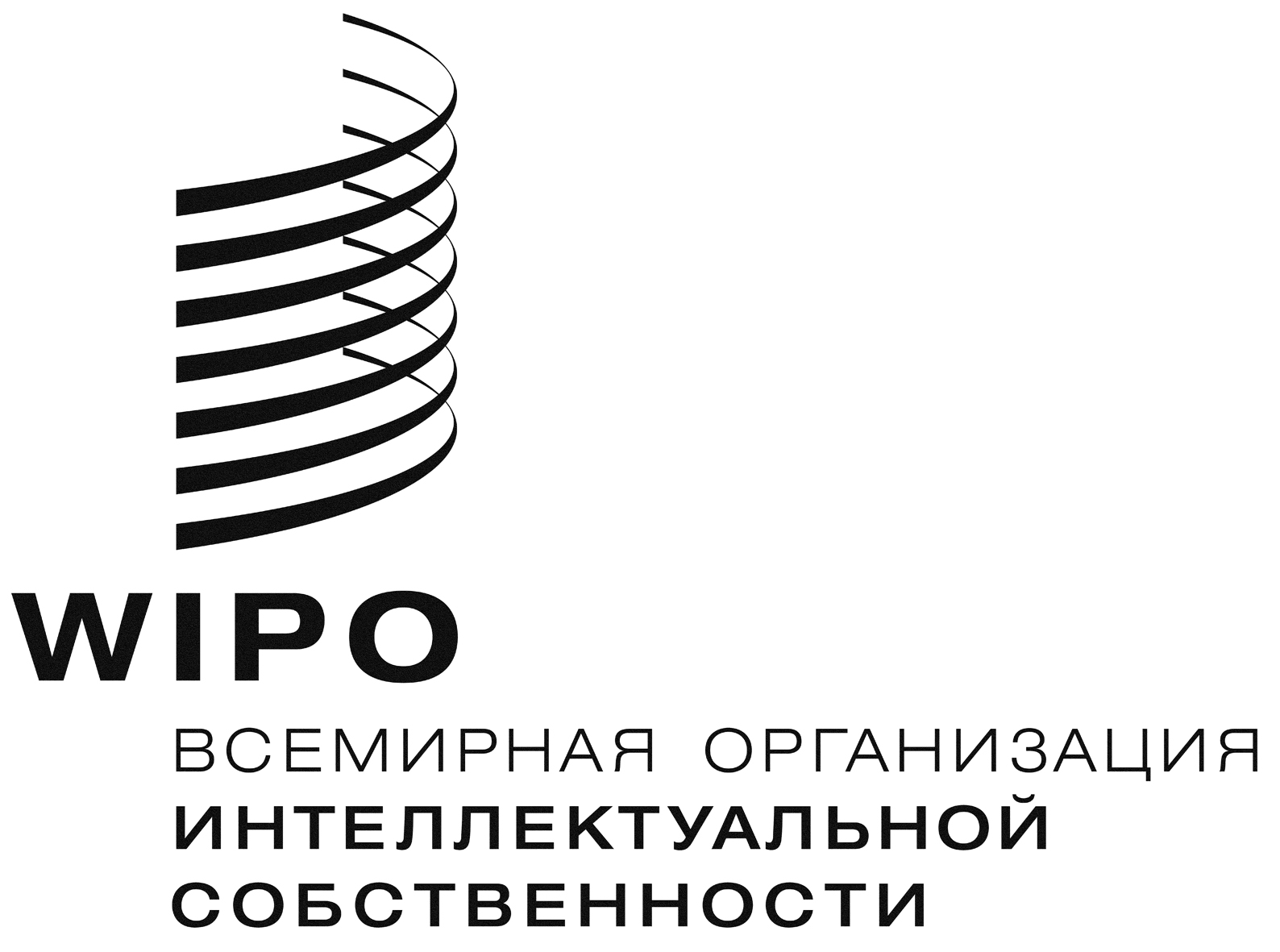 RSCCR/31/2    SCCR/31/2    SCCR/31/2     ОРИГИНАЛ:  АНГЛИЙСКИЙ ОРИГИНАЛ:  АНГЛИЙСКИЙ ОРИГИНАЛ:  АНГЛИЙСКИЙДАТА:  21 СЕНТЯБРЯ 2015 Г.ДАТА:  21 СЕНТЯБРЯ 2015 Г.ДАТА:  21 СЕНТЯБРЯ 2015 Г.